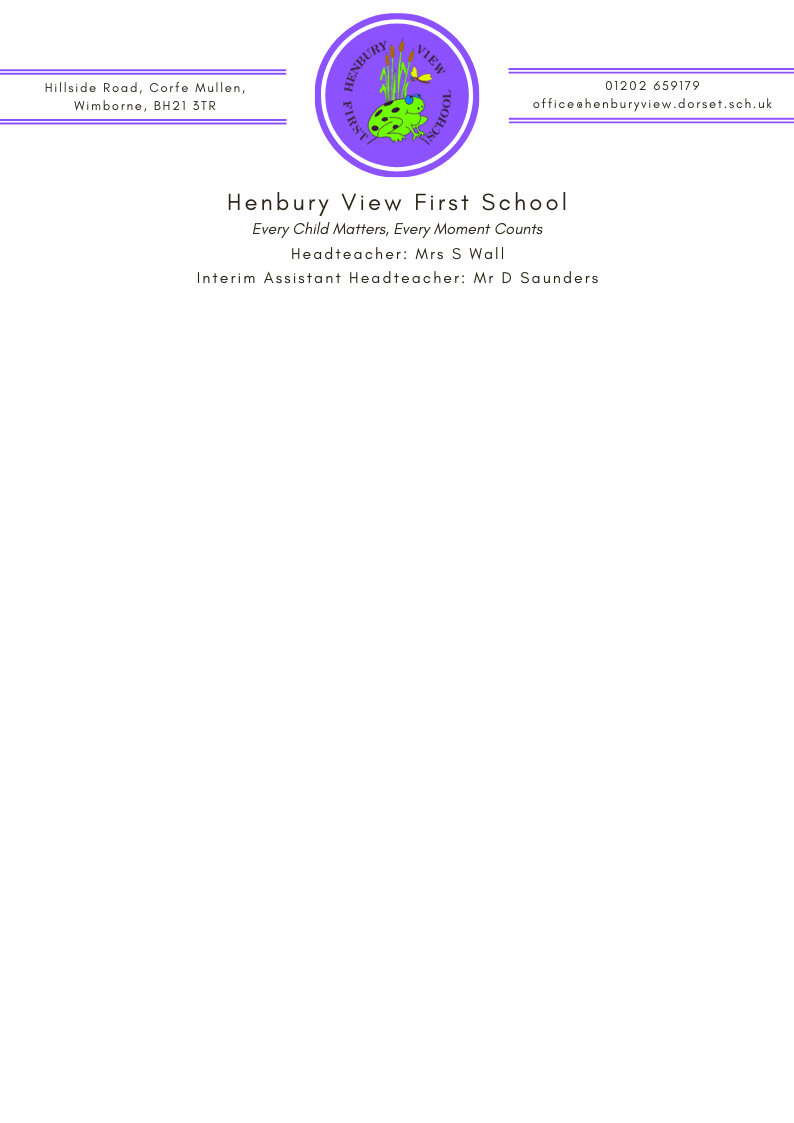 Breakfast Club Registration FormI consent to my child receiving first aid and emergency medical treatment.  I confirm that I have read and understood the Allergen Information and agree to abide by the breakfast club Terms and ConditionsSigned: ___________________________________   Date: ___________________Child’s Full NameChild’s Date of BirthClassEmergency Contact Details(Club hours only)Name:Work No:Home No:Mobile No:Parent/Carer email addressMedical ConditionsAllergies (including food allergies)